ZAMIERZENIA DYDAKTYCZNO- WYCHOWAWCZE  DLA GRUPY DELFINKI NA MAJ 2022DRODZY RODZICE!Co nas czeka w maju?Na początku miesiąca dowiemy się jakie święta obchodzimy: 1 maja- święto Pracy, 2 maja –Dzień flagi, 3 Maja – Święto Konstytucji 3 Maja . Poćwiczymy znajomość swojego imienia i nazwiska oraz w jakim mieście mieszkamy. Poznamy legendę o powstaniu Warszawy (legenda o Warsie i Sawie), a także legendę o Smoku wawelskim . Wykonamy flagę Unii Europejskiej, ponieważ  nasz kraj do niej należy. Bardzo lubimy oglądać książki. Ciekawi nas co w nich można zobaczyć i o czym można się z nich dowiedzieć . Spróbujemy sami wykonać kolorową książkę pod tytułem : Książeczka Delfinków . Poznamy zasady poszanowania książki.W maju zakwita coraz więcej kwiatów, pojawiają się różne owady –ciekawe jak one się nazywają, gdzie mieszkają i w ogóle po co one są ? Będziemy obserwować owady w ogrodzie zachowując ostrożność i szanując je bo owady są potrzebne w przyrodzie W tym miesiącu jest święto Mamy ale w przedszkolu będzie to święto rodziców – przygotowujemy dla was Rodzice występ na który serdecznie zapraszamy 31 maja na godzinę 15Ponadto 12 maja ubieramy się kolorowo jak nigdy dotąd bo w tym dniu czekają nas najbardziej kolorowe zabawy w całym przedszkolu!!!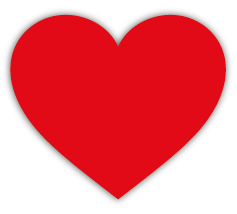 „Książka” –  wiersz B. FormyW książkach bajki, w książkach wiersze,
baśnie i opowiadania.
Chcesz je poznać? Nic trudnego –
nie stroń nigdy od czytania.

W książkach wiedza jest ukryta
ten jest mądry – kto wciąż czyta.
Zapamiętaj – w wolnej chwili
książka życie ci umili.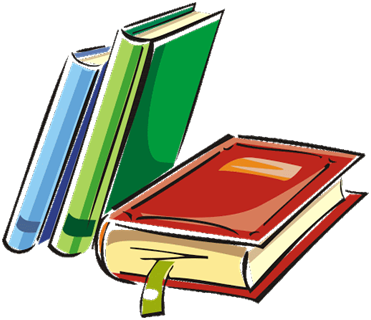 Piosenka: Kocham was1.Mamo, tato, dzięki wamWiele zrobić umiem,Mnóstwo nowych rzeczy znam,Sporo już rozumiem.REF: Chociaż mam niewiele lat z wami śmiało ruszam w świat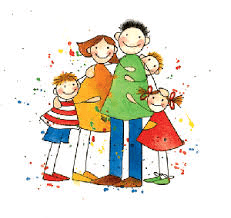 Chociaż mam niewiele latŚmiało ruszam w świat!2. Mamo, tato, kocham wasI wy mnie kochacieŚwiat poznawać przyszedł czas,Pora iść na spacer!REF: Chociaż mam 